TÜRKİYE YÜZME FEDERASYONU SAMSUN İL TEMSİLCİLİĞİİL İÇİ 13+ 1.TEST MÜSABAKASI VE 11-12 YAŞ İL İÇİ 1. VİZE REGLEMANIMÜSABAKA KATILIM KURALLARI:Türkiye Yüzme Federasyonu Müsabaka Genel Talimatları geçerlidir.Akredite olmuş kulüpler, müsabaka listelerini TYF PORTALI’nı kullanarak belirlenen saat ve tarihe kadar girişlerini yapmaları gerekmektedir. Akredite olmamış kulüplerin sporcuları yarışmalara tasnif dışı dahi olsa katılamayacaktır.(Akreditasyon işlemleri için Yüzme Federasyonu ile irtibata geçiniz.)Yarışmalara belirtilen yaş grubu sporcular, 2022-2023 vizeli lisansları ile iştirak edeceklerdir.Müsabakalara ferdi lisansa sahip sporcular da katılabilecekleridir.Sporcular  yarışma boyunca seans ve güne bakılmaksızın istedikleri kadar müsabakaya katılabilirler. Kulüp yetkilileri, yarışma girişlerini belirlenen gün ve saate kadar portal.tyf.gov.tr den yapacaklardır.İsmi bildirilmeyen ; sporcu , antrenör , idareci ve teknik personel havuza kesinlikle alınmayacaktır. Havuz güvertesine sadece sporcu ve akredite  olan antrenörler girebilir.(Kulüp idarecileri sadece tribünde bulunabilir havuz güvertesine inemez)MÜSABAKABİLGİLERİ:Seans başlama saatleri; sabah seansı 09:00’da akşam seansı başhakemin kararı ile anons ile duyurusu yapılacaktır.Tesise girişler ilgili seans başlangıcından 120 dk. önce başlayacaktır. Havuza girişler ilgili seans başlangıcından 90 dk. önce başlayacaktır.10 kulvarlı müsabaka havuzunda 0. ve 9. kulvar çıkış ve dönüş, 1. ve 8. kulvarlar tempo kulvarı olarak kullanılacaktır. Isınma saatinin bitiminden 15 dk. önce ek olarak 8. kulvar  çıkış ve dönüş kulvarlarına ilave  olarak kullanılacaktır. Diğer kulvarlar ısınma kulvarı olup suya girişler oturarak gerçekleştirilecektir.Isınmalar esnasında havuza girişler, oturarak yada merdiven aracılığı ile sağlanacaktır.Müsabaka havuzu ilgili seans başlangıcından 15 dk. önce boşaltılacaktır.3., 4. ve 5. maddedeki hususlar en az 2 hakem tarafından denetlenecektir.Yarışmalarda baş üstü start uygulanacak olup anonslar seriler yüzülürken yapılacaktır.Seriler açık yaş olarak hızlı dereceden yavaş dereceye göre yüzülecektir.Seremoni müsabakaların 1. günü öğleden sonra seansı başlamadan 15 dk.öncesinde, sporcular ve hakemlerin katılımı ile gerçekleştirilecektir.Ödüllendirme yapılmayacaktır.Samsun Yüzme İl Temsilciliği gerekli gördüğü durumlarda yarışma programı, tarih, işleyiş ve reglamanında her türlü değişikliği yapma hakkına sahiptir.MÜSABAKA İTİRAZ BİLGİLERİ:Müsabakadaki itirazlar dilekçe ve  750 TL itiraz bedeli ile müsabaka baş hakemine yapılacaktır.                                                 MÜSABAKA PROGRAMIhttps://www.tyf.gov.tr/spor/yuzme/yarismalar.html                                                                                                                        Murat AYDEMİR                                                                                                           Samsun Yüzme İl Temsilcilisi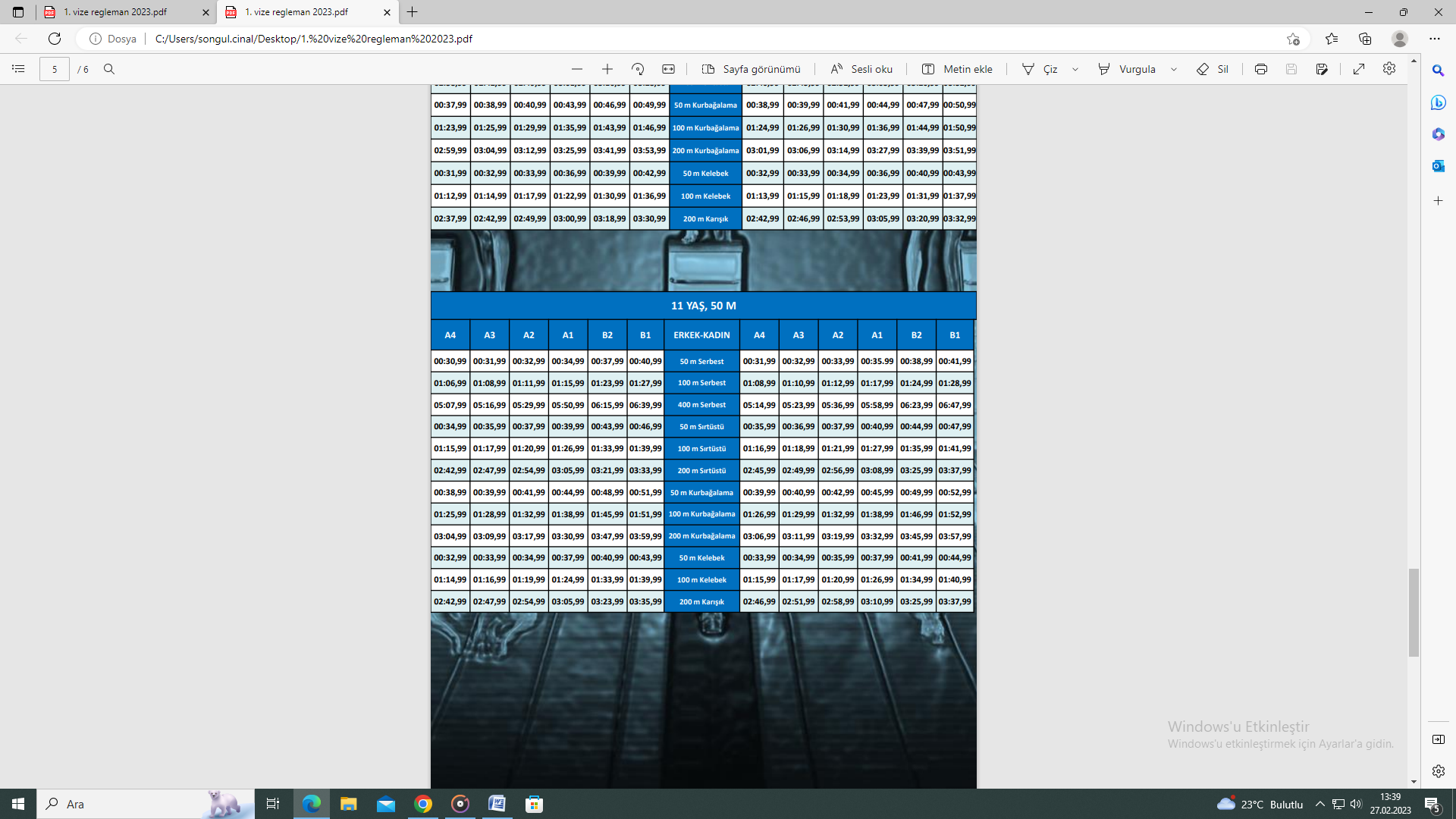 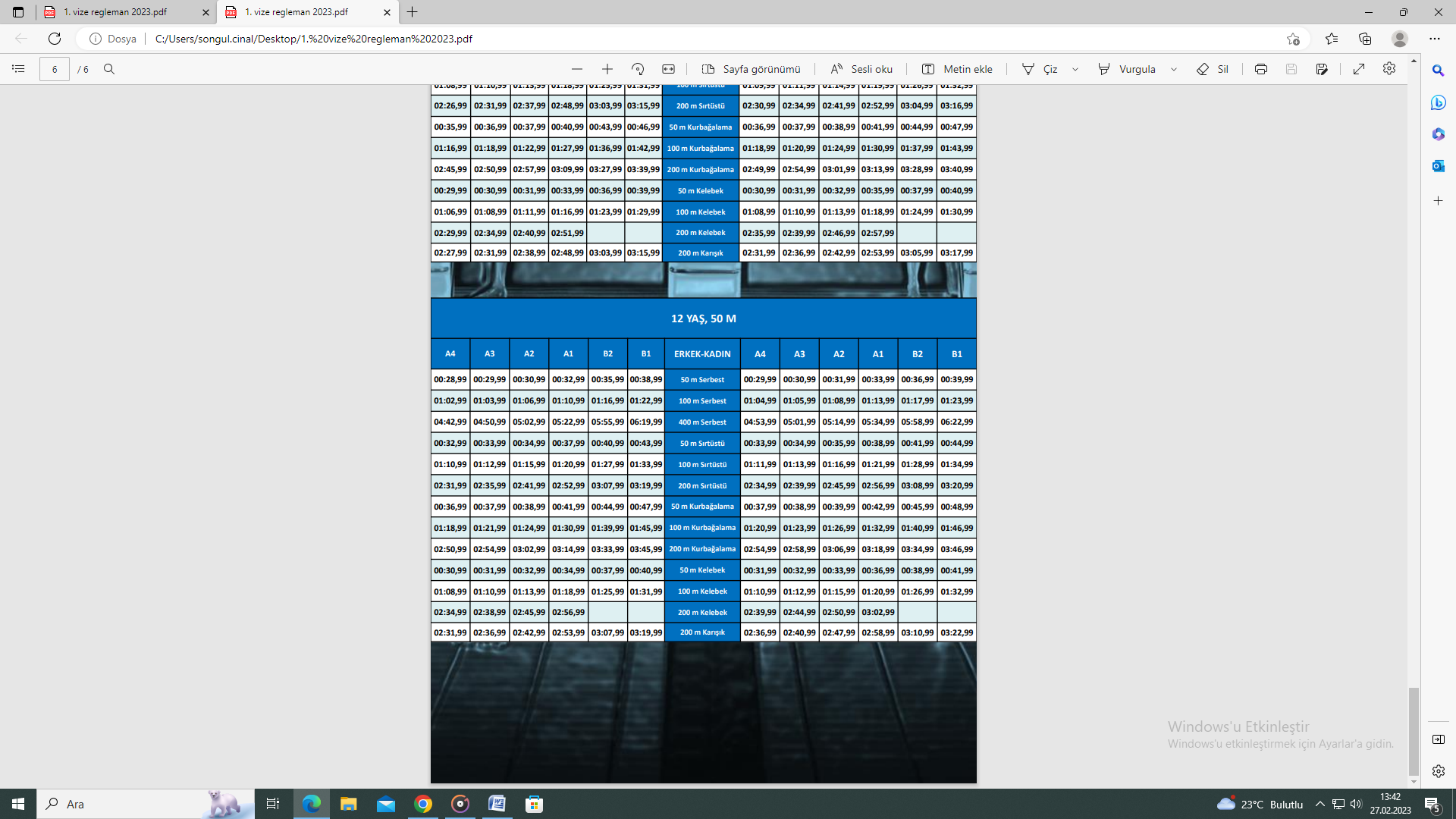 Müsabaka Tarihi	04-05  MART 2023 (Cumartesi /Pazar)Müsabaka Yeri :Atakum Olimpik Yüzme HavuzuTeknik ToplantıToplantı yapılmayacaktır.KatılımYaşı13  + Yaş (2010) Kadın /Erkek -11 Yaş (2012) Kadın /Erkek 12 Yaş(2011) Kadın/ErkekSon Liste Bildirimi02  MART 2023  PERŞEMBE  saat:22:00Liste bildirimleri portal.tyf.gov.tr adresinden kulüpler ve antrenörlere tanımlı kullanıcı adı ve şifreleri ile  giriş yapılacaktır.Müsabaka Başlama Tarihi  ve Saati04 MART 2023  Saat :09:001.GÜN SABAH SEANSI  10.00CİNSİYET2.GÜN SABAH SEANSI  10:00CİNSİYET200 m. SERBEST 13+ YAŞK / E100 m.KURBAĞALAMA 13+ YAŞK / E50 M SIRTÜSTÜ 11-12 YAŞK / E 100 m. KURBAĞALAMA 11-12 YAŞK / E50 m. SIRTÜSTÜ 13+ YAŞK / E100 m. SIRTÜSTÜ13+ YAŞK / E200 M KURBAĞALAMA 11-12 YAŞK / E100.m SIRTÜSTÜ 11-12 YAŞK / E200 m. KURBAĞALAMA 13+YAŞK / E 50 m.KELEBEK13+ YAŞK / E100 M SERBEST 11-12 YAŞK / E50 m. KELEBEK 11 -12 YAŞ K / E100 m. SERBEST 13+ YAŞ K / E200 m. KARIŞIK13+ YAŞK / E400 m. KARIŞIK13+ YAŞK / E 200 m. KARIŞIK11-12 YAŞ K / EK / E400 m. SERBEST 13+ YAŞK / E400 m. SERBEST 11-12YAŞ1.GÜN AKŞAM SEANSI  CİNSİYET2.GÜN AKŞAM SEANSI  CİNSİYET200 m.SIRTÜSTÜ13+ YAŞK / E200 m.KELEBEK13+ YAŞK / E200 M SIRTÜSTÜ 11-12 YAŞK / E 200 m. KELEBEK 11-12 YAŞ K / E 100 M KELEBEK 11-12 YAŞK / E50 m. SERBEST 11-12 YAŞK / E100 m. KELEBEK13+ YAŞK / E50 m.SERBEST13+ YAŞK / E50 m. KURBAĞALAMA13+ YAŞK / E 1500 m. SERBEST13+ YAŞK / E 50M KURBAĞALAMA 11-12 YAŞK / EK / E  800 m. SERBEST13+ YAŞK / E